J A V N I   P O Z I Vza sufinanciranje pripreme projektne dokumentacije iz Proračuna Primorsko-goranske županijeUVODU Proračunu Primorsko-goranske županije za 2015. godinu, Razdjel 9. Upravni odjel za regionalni razvoj, infrastrukturu i upravljanje projektima, planirana su sredstva namijenjena za sufinanciranje pripreme projektne dokumentacije jedinica lokalne samouprave s područja Primorsko-goranske županije.UVJETI PRIJAVE         	Pravo na podnošenje prijava imaju jedinice lokalne samouprave s područja Primorsko-goranske županije. Pravo na podnošenje prijava imaju i jedinice lokalne samouprave s područja Primorsko-goranske županije koje s trgovačkim društvom u njihovom (su)vlasništvu koje je nositelj projekta/izrade projektne dokumentacije imaju sklopljen ugovor/sporazum o provedbi projekta/izradi projektne dokumentacije.           Na ovaj Javni poziv ne može se prijaviti priprema projektne dokumentacije koja je sufinancirana iz proračunskih razdjela drugih upravnih tijela Primorsko-goranske županije u tekućoj godini.PRIHVATLJIVE I NEPRIHVATLJIVE AKTIVNOSTI I TROŠKOVIIzrada sljedeće projektne dokumentacije:tehničke projektne dokumentacije (idejni, glavni, izvedbeni projekt, aktivnosti vezane za lokacijsku i građevinsku dozvolu);studija potrebnih za realizaciju pojedinih projekata (predstudija izvedivosti i studija izvedivosti a analizom troškova i koristi i sl.);pripremu ostale dokumentacije koja nedostaje projektu, a neophodna je za kandidiranje projekata na natječaje za korištenje sredstava iz strukturnih i investicijskih fondova Europske unije.Prihvatljivi su troškovi pripreme projektne dokumentacije jedinica lokalne samouprave s područja Primorsko-goranske županije nastali tijekom 2015. godine.Prihvatljivi su i troškovi pripreme projektne dokumentacije trgovačkih društava u (su)vlasništvu jedinica lokalne samouprave s područja Primorsko-goranske županije s kojima navedene jedinice lokalne samouprave imaju sklopljen ugovor/sporazum o provedbi projekta/izradi projektne dokumentacije, nastali tijekom 2015. godine.Porez na dodanu vrijednost nije prihvatljivi trošak u dijelu u kojem ga prijavitelj može koristiti kao pretporez u smislu Zakona o porezu na dodanu vrijednost („Narodne novine“ broj 73/13, 99/13, 148/13, 153/13 i 143/14).KRITERIJI ZA ODABIRKriteriji  za odabir su:kvaliteta projekta (sadržaj, cilj i očekivani rezultati);sufinanciranje iz EU sredstava;usklađenost projekta s važećom Razvojnom strategijom Primorsko-goranske županije;ocjena opravdanosti izrade projektne dokumentacije za koju je zatraženo sufinanciranje.SADRŽAJ PRIJAVE Prijava projekta provodi se ispunjavanjem sadržaja i dostavom Obrasca za prijavu i pripadajućih izjava koje se preuzimaju na službenoj internet stranici Primorsko-goranske županije www.pgz.hr.	Obrazac za prijavu mora biti ispunjen, potpisan i ovjeren uz prateće priloge sukladno Uputama za prijavitelje koje su dostupne na internet stranici Primorsko-goranske županije www.pgz.hr.NAČIN PRIJAVE	Prijave se mogu dostaviti na dva načina:1. poštom preporučeno na adresu:PRIMORSKO-GORANSKA  ŽUPANIJAUpravni odjel za regionalni razvoj, infrastrukturu i upravljanje projektima"Prijava na Javni poziv za sufinanciranje pripreme projektne dokumentacije iz proračuna Primorsko-goranske županije"Slogin kula 2,  51 000  Rijeka2. osobnom dostavom u Pisarnicu Primorsko-goranske županije na adresi:Slogin kula 251 000   RijekaROK ZA PODNOŠENJE PRIJAVAJavni poziv ostaje otvoren sve do iskorištenja sredstava osiguranih u Proračunu Primorsko-goranske županije, Razdjel 9. Upravni odjel za regionalni razvoj, infrastrukturu i upravljanje projektima, a najkasnije do 15. studenog 2015. godine.Nepotpune prijave, prijave zaprimljene nakon iskorištenja sredstava osiguranih u Proračunu Primorsko-goranske županije i prijave zaprimljene izvan roka za prijavu neće se razmatrati.Odluke o odabiru donosit će se sukladno dinamici pristiglih prijava za vrijeme trajanja Javnog poziva temeljem ocjene Povjerenstva za odabir.Sve dodatne informacije mogu se dobiti telefonom na broj 051 351-906 i                   051 351-900.NAČIN OBJAVE INFORMACIJASve obavijesti i promjene vezane uz Javni poziv bit će objavljene na službenoj internet stranici Primorsko-goranske županije.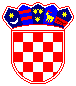 REPUBLIKA HRVATSKA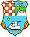 PRIMORSKO-GORANSKA ŽUPANIJAUpravni odjel za regionalni razvoj, infrastrukturu i upravljanje projektima